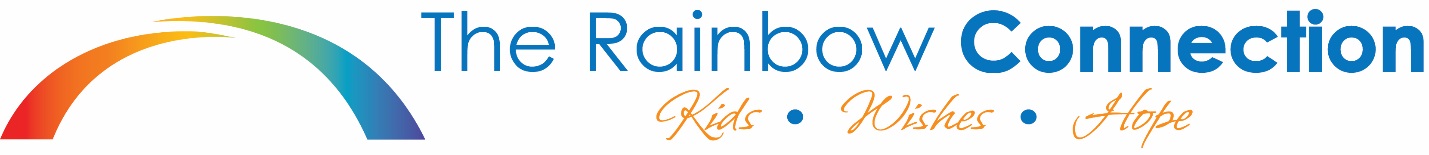 The Rainbow Connection Scholarship Application2020-2021 Academic YearPLEASE NOTE: This application is to be used ONLY if you are applying for one of the scholarships listed below: TRC ScholarshipJacqui Milzow Memorial Scholarship These scholarships are available to returning TRC scholarship applicant in their 2nd, 3rd, and 4th year of school. General Instructions to ApplicantMake a copy of the blank application form and complete a draft first.Be sure to complete all aspects of this application and review as this is a competitive scholarship.Personal InformationFull Name of Applicant: ____________________________________________________Nickname: ___________________Cell Number: _____________ E-mail: ________________________________Current Home Address: ____________________________________________________City: __________________State: _______Zip: __________________________________Date of Birth: _______________Family InformationMother’s Name: ______________________  Father’s Name: ______________________Employer: ___________________________  Employer: __________________________Title: _______________________________  Title:_______________________________Street Address: _______________________ Street Address:_______________________City, ST, Zip: _________________________  City, ST, Zip: _________________________Phone Number: ______________________  Phone Number: ______________________Siblings & Other Dependents:Full Name:                       Relationship:                        Age:     EducationName all secondary and/or technical schools you have attended in the last four years (high school and/or college). List the school you are presently attending first. How many years do you plan to attend college and/or trade/technical school? What course of study would you like to pursue? What future business or educational career will you likely pursue after finishing college? What college(s) or trade schools would you apply to or are currently attending? Please explain your reason. If applied, indicate acceptance status. What are the steps you will take to ensure success in your education? Are there steps you have already taken?List scholarships, grants, or loans for which you have applied. Check the ones you plan to use and indicate funding amount you will receive. Name: 				Amount:			Plan to Use:Academics/Athletics/Community Service & Extra Curricular ActivitiesUse additional pages or attach resume for the following sections: List academic awards, achievements, and dates received. List participation in athletic activities. List participation in community service and extra-curricular activities. Employment HistoryList jobs you have held in the last three years: 	Employer:		Position:		Hours per Week:		Date:Special Needs/ConsiderationsDescribe any special circumstances such as medical conditions, disabilities, etc. that may affect your ability to pay for your college tuition. Use additional pages if necessary. Write a 1,000 word essay on how yourRainbow Connection Wish impacted your life.Additional QuestionsI have applied for a scholarship before through this organization.  _____Yes _____ No 	If yes, when did you apply? ______________________________________I have received a TRC Scholarship in the past _____Yes _____ No	If yes, when did you receive the scholarship? ________________________Transcript HistoryPlease attach your transcript for the last college semester to this application. GPA:        ________ on a _________ scaleI state the above information is accurate to the best of my knowledge. Signature of Applicant: __________________________________________________________Date: ______________Please thoroughly review the application before placing in the mail. Scholarships are awarded on a competitive basis. Spelling and grammar are taken into account.Email completed applications with a current photo of applicant to tjaacks@rainbowconnection.org or mail to: The Rainbow Connection621 W. University Dr.Rochester, MI 48307All applications must be received by June 15th, 2020 to qualify and if emailing be sure a receipt is provided that the application was received.